「福井大学同窓経営者の会」入会申込書ご入会のお手続きは、以下のURLかQRコードから申込フォームにアクセスしてお申込みください。　　なお、メールかFAXでお申込みの場合は、下記の入会申込書をご記入いただき事務局までお送り　くださいますようお願いします。申込書をご提出いただいた後、ホームページに掲載の自己紹介のご案内を 「7. メールアドレス」           にご記載のアドレスへお送りしますので、作成のご協力をよろしくお願いします。                                         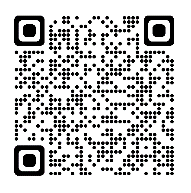                                                           Mail： dkeiei@ad.u-fukui.ac.jpFAX： 0776-27-85181.　  お名前2.　  フリガナ3.　  企業名・団体名等4.　  役職名5.　  所在地住所（勤務先）6.　  電話番号7.　  メールアドレス8.　　卒業学部・学科修了大学院・専攻9.　  卒業・修了年10.　 連絡先※上記5・6と異なる場合ご記入下さいご住所お電話番号